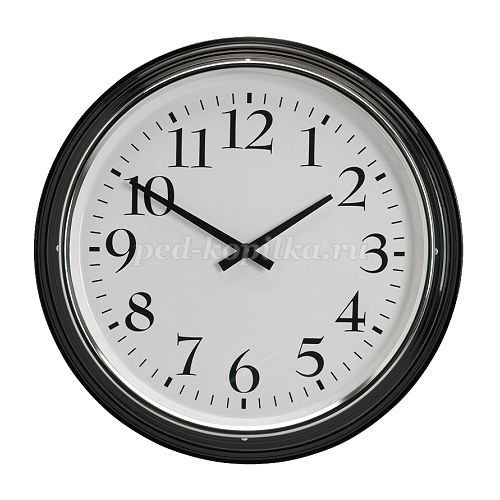 Сценарий праздника для детей старшего дошкольного                  возраста «Такие разные часы»               (В рамках реализации проекта «Часы»)Цель: Познакомить детей с историей возникновения часов, с разными видами часов. Интеграция детской деятельности: коммуникативная, познавательно- исследовательская, игровая, двигательная.Задачи:Познавательные:- познакомить детей с историей часов и их назначением, вызвать интерес к понятию «время» через отдельные интересные факты и сведения:появление первых часов, разных способах и средствах измерения, фиксирование времени, назначение и функции часов;- формировать у детей представление о свойствах времени (текучесть, необратимость), о единицах исчисления времени, научить детей ориентироваться в прошлом часов;- развивать умение устанавливать связь между разнообразием часов и потребностью человека в них;- развивать умение детей определять причинно – следственные связи;- развивать познавательную активность; - развивать умение сравнивать и анализировать;- развивать воображение, мышление в процессе наблюдения и  исследования объектов.Речевые:- обогащать словарный запас детей (солнечные, песочные, водяные, огненные, напольные, настольные, электронные, кварцевые, карманные, башенные часы);- развивать умение подбирать слова-действия (течет, бежит, несется, летит, тянется);- развивать умение высказывать свое мнение;Социально- коммуникативные:- развивать навыки общения и взаимодействия ребенка со взрослыми и сверстниками;- воспитывать бережное отношение к экспонатам;- развивать самостоятельность, любознательность, наблюдательность.Художественно - эстетические:- развивать навыки восприятия музыки и фольклора.- содействовать пониманию национального колорита музыки, танцев, песен русского народа.- развивать выразительность образа в пении, в танце, развивать память, внимание, воображение, творчество.Физические:- развивать двигательную деятельность, связанную с выполнением упражнений.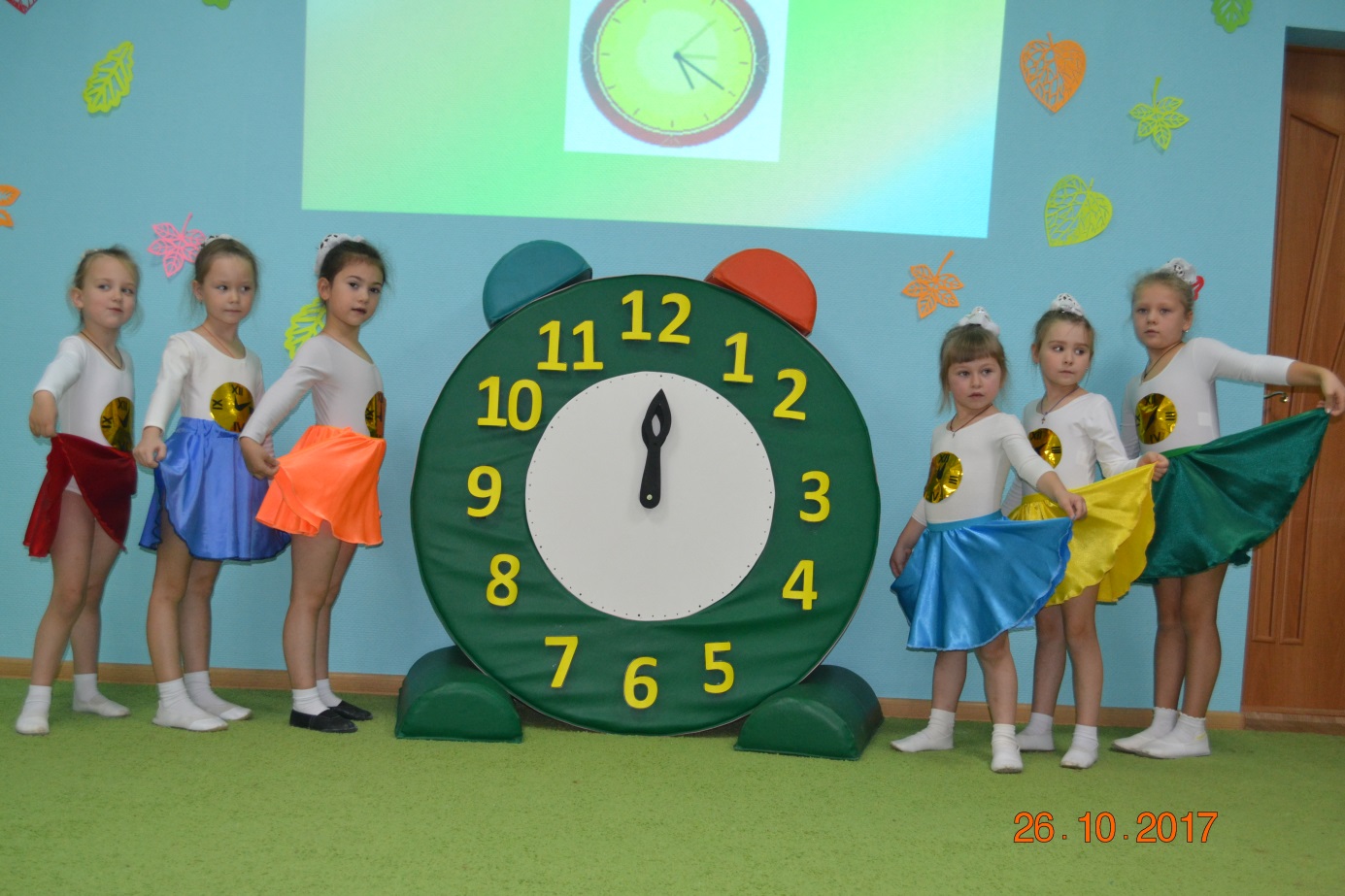 Дети входят под музыку Алексеева «Часики». За спиной держат часы, которые изготовили вместе с родителями.Исполняют песню А. Островского «Тик-так». На первых словах песни поднимают свои часики над головой.Вед: Добрый вечер, всем друзья, собрались мы, здесь не зря,         Путешествие ждёт нас, о часах ведём рассказ,         Как время люди узнавали, и как часы изобретали,         Какие есть часы на свете, расскажем я и наши дети.                           Звучит музыка Э. Грига «Утро».Вед: Давным-давно, когда ещё не было часов, люди узнавали время по солнцу.Реб: Солнышко лучистое, яркое, игристое,        На землю льет тепло и свет уж миллионы долгих лет.        Как  взойдет  на небосклоне - вставайте, люди, на работу, в поле,        А спрячется за леса, за море - пора домой, ведь ночь уж вскоре.Вед: Но люди обратили внимание, что тень не стоит на месте. Она движется вслед за солнцем. Кончился день, солнце сделало круг, но небу и тень тоже пробежала. Смотрел человек как тень по кругу бегает и придумал часы, вкопал в землю столб, а вокруг столба начертил круг, разделил его на части. Каждая часть равна одному часу. Взошло солнце, и тень от столба медленно двинулась по кругу, помечая час за часом. Так были изобретены первые часы. Назывались они – солнечными. Но пользоваться ими человек не всегда мог. Как вы думаете, почему? Но в деревне были ещё одни так называемые часы. Я загадаю вам загадку о них. В деревне есть часы такие, громкие они, живые,Ходят без завода, птичьего они рода.Правильно, это петух. Послушайте стихотворение «Петушок»Реб: Кукареку-кукареку!         Звонко петушок поет.         Озарило солнце реку,         В небе облако плывет.         Просыпайтесь, звери, птицы!         Принимайтесь за дела.         На траве роса искрится,         Ночь июльская прошла.         Как будильник настоящий, Разбудил нас петушок. Распушил он хвост блестящий И расправил гребешок.Вед: По крику петуха люди определяли время. Но и это вскоре стало неудобно, поскольку петух спал, сидя на жёрдочке, а если падал с неё, то и кукарекать начинал раньше. Вскоре человек изобрёл водяные часы. В высокий узкий сосуд с дырочкой у дна наливалась вода. Капля за каплей она сочилась из отверстия. Воды в сосуде становилось всё меньше. На стенках сосуда были сделаны чёрточки, которые показывали сколько времени прошло с того момента, когда в сосуд налили воду. Водяные часы тоже оказались неудобными, почему? После неудач с солнечными и водяными часами,  люди придумали песочные часы. 2 стеклянных пузырька соединены вместе. Внутри – песок. Песок из верхнего пузырька сыплется в нижний - значит прошло 1,3,5 минут. Часы переворачивают и отсчёт продолжается.Конкурс «Успей за минуту».  Дети делятся на 2 команды. За 1 минуту нужно нарисовать как можно больше схематичного изображения часов на листочке. Вед:  И вот, наконец, в 996 году, в немецком городе Магдебурге был изобретён первый механический будильник.                 Музыка Алексеева «Часики» Выходит часовщик. Часовщик: Часы я изобрёл, друзья, внутри у них колёсики, пружинки,Снаружи стрелки 2 придумал я, и прикрепил их посерединке.                    Физкультминутка «Ходят часики вот так…».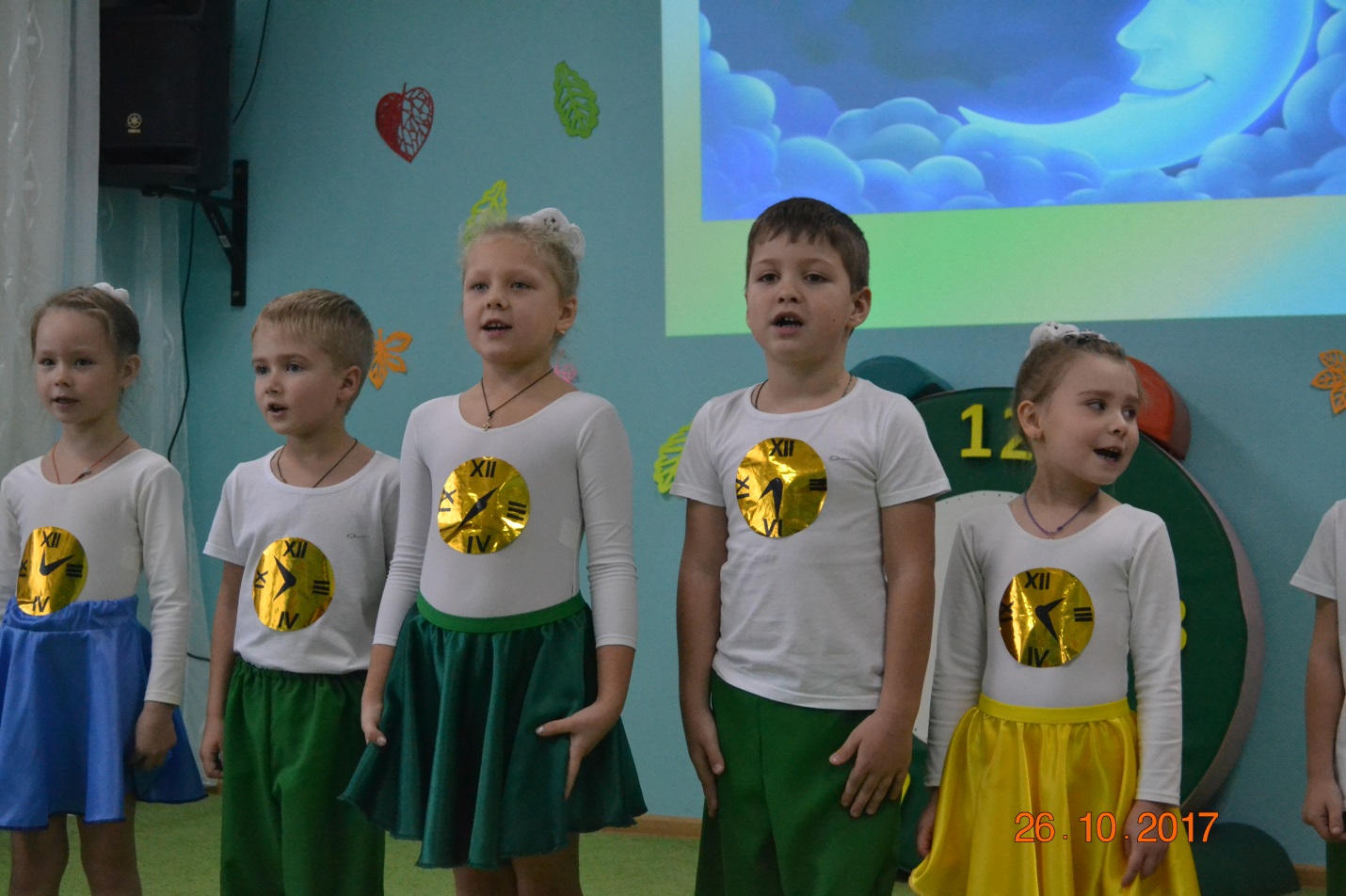 Вед: Прогресс, наука ушли далеко вперёд. Человек изобрёл самые разные часы. О них сейчас ребята нам расскажут.1. Часы бывают разные, есть детские, есть важные,     Будильники пузатые, настенные, глазастые.2. Карманные почтенные, наручные надменные,    Настольные серьёзные, и башенные грозные.3. Бегут часы по кругу и всё им нипочём    Шаги, часы минуты чеканят день за днём.4. Но ход часов бывает по важности причин    Неверным и неточным, мы это им простим.5. Одни бегут, торопятся, другие отстают,    Вдруг кто-то остановится, идти перестают.6. Но нам винить не стоит помощников своих,    За их порой не точности, ведь нет часов плохих7. Прошу вас оглянуться и убедиться нам,    Что жизнь вокруг налажена, и мчится по часам.8. Песочные стройняшки, спортивные близняшки,    Скромняги электронные, да солнечные сонные.9. А у нас по всей квартире, громко часики ходили,    А потом, вдруг, тихо встали, видно ноженьки устали!10. Я сегодня утром встала, ой, куда же всё пропало?      Солнце не глядит в окно, всюду страшно и темно,      На часы я оглянулась: слишком рано я проснулась!Конкурс «Угадай голосок». ( разбуди друга).  Мама любого ребёнка произносит слова «Сыночек, вставай, в детский сад пора».  Дети с закрытыми глазами угадывают, чья мама это сказала. Вед: Самыми главными являются Кремлёвские часы. Они установлены на Спасской башне в Москве. Каждый новый день начинается боем часов на Спасской башне. Торжественный бой курантов разносится на Красной площади, и проникают во все уголки нашей необъятной Родины.                                   Звучит бой курантовВед: Но самое интересное, что существуют сказочные часы. Они весят на стене центрального театра кукол в городе Москве. На вершине часов стоит петух, а вокруг него 12 домиков. Каждый час из-за одного из домиков появляется сказочный персонаж, а когда часы бьют 12 ночи из домиков выходят звери и все вместе начинают танцевать под музыку. А сейчас мы расскажем вам об одной любопытной мышке, которая хотела узнать который час.Физкультминутка Железновых «Мышь полезла в первый раз…».Вед: Больше всех часы уважают тех людей, которые умеют планировать своё время. Реб: Ведут часы секундам счёт, ведут минутам счёт.        Часы того не подведут, кто время бережёт.Вед: Недаром часам дано волшебное слово тик-так, что напоминает стук человеческого сердца и это очень важно, потому, что они именно как сердце отвечают за ритмы нашей жизни.Песня- танец «Тики-Тик-Так» из проекта «Фиксики».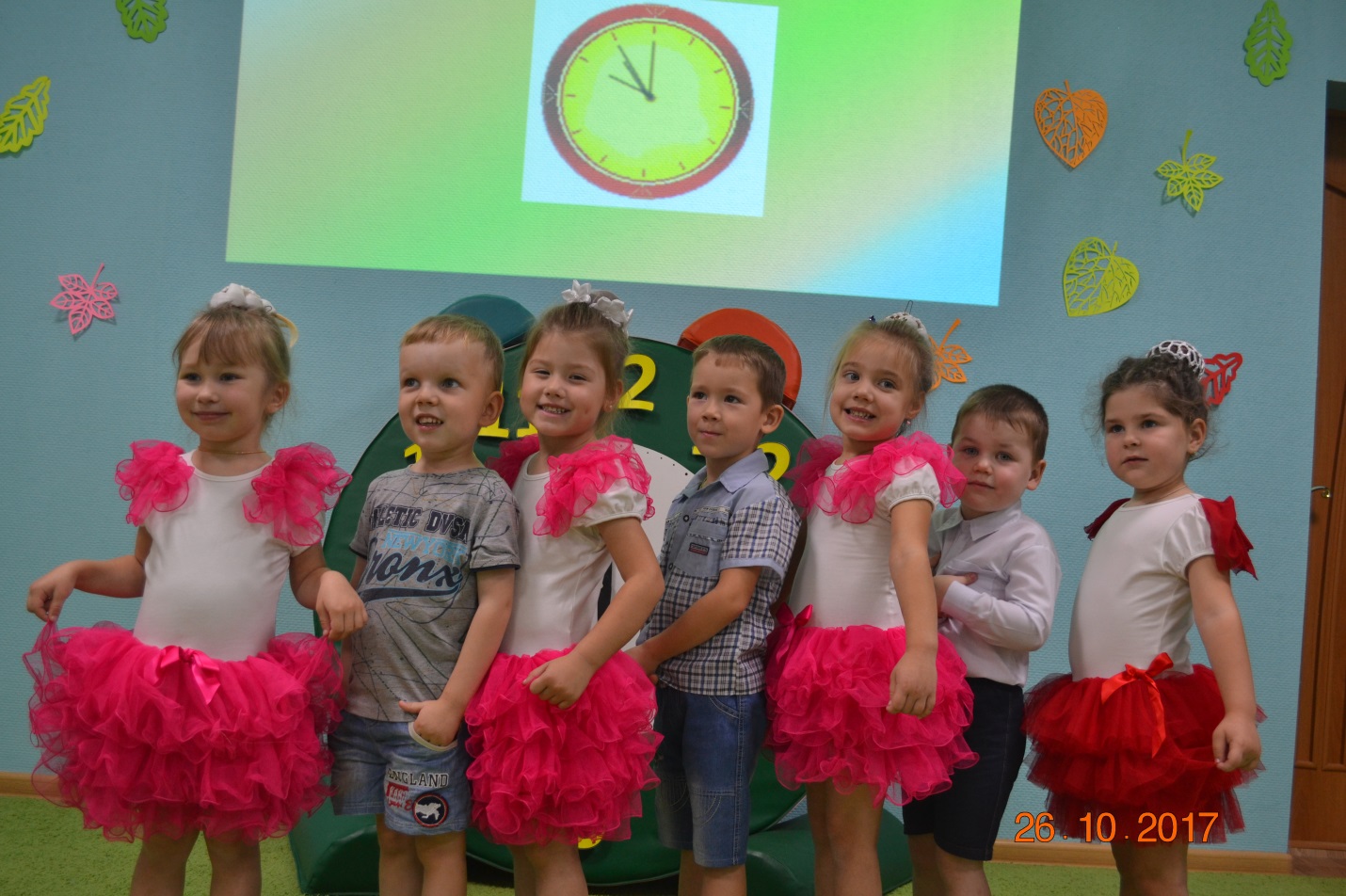 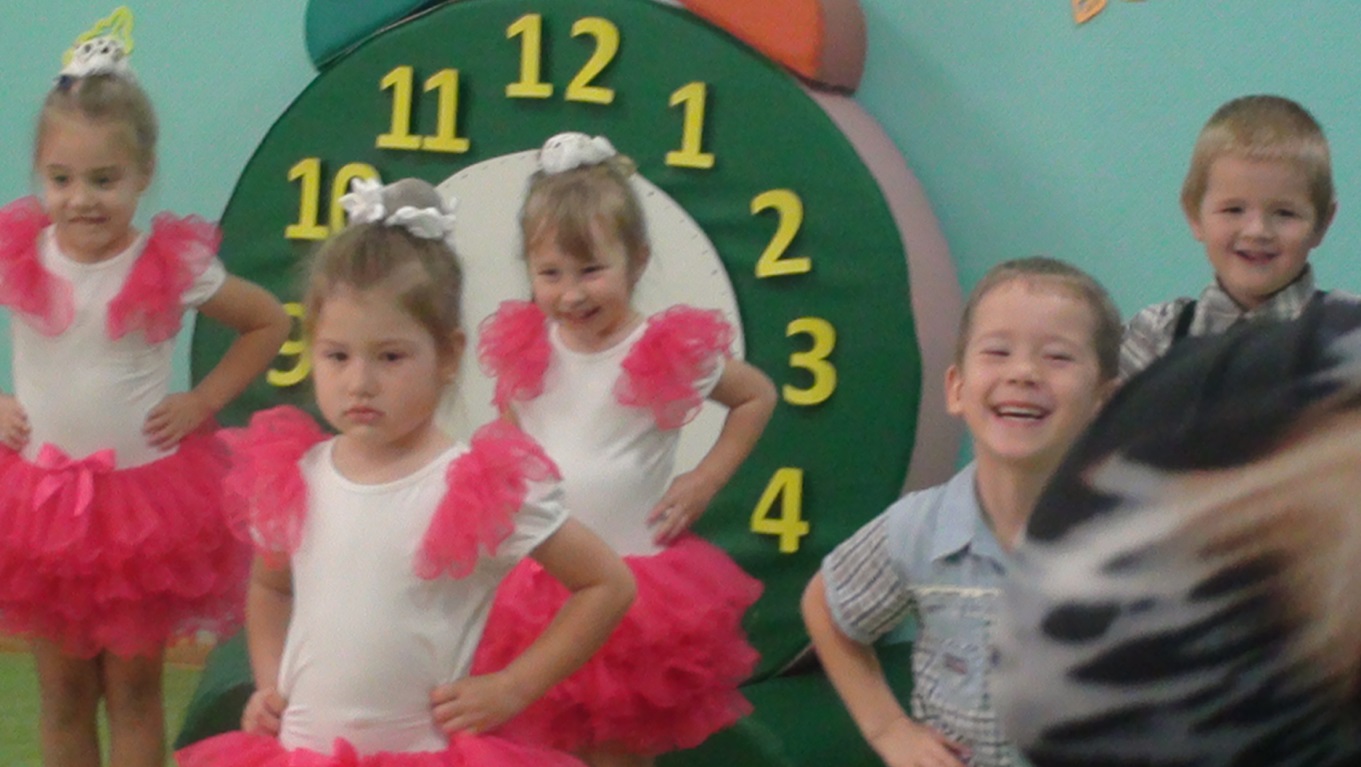 